МКОУ РАООП «Старогородковская специальная (коррекционная) школа-интернат им. Заслуженного учителя РФ Фурагиной А.В.»Конспект открытого занятия с обучающимися  1 класса.На тему: «Овощи»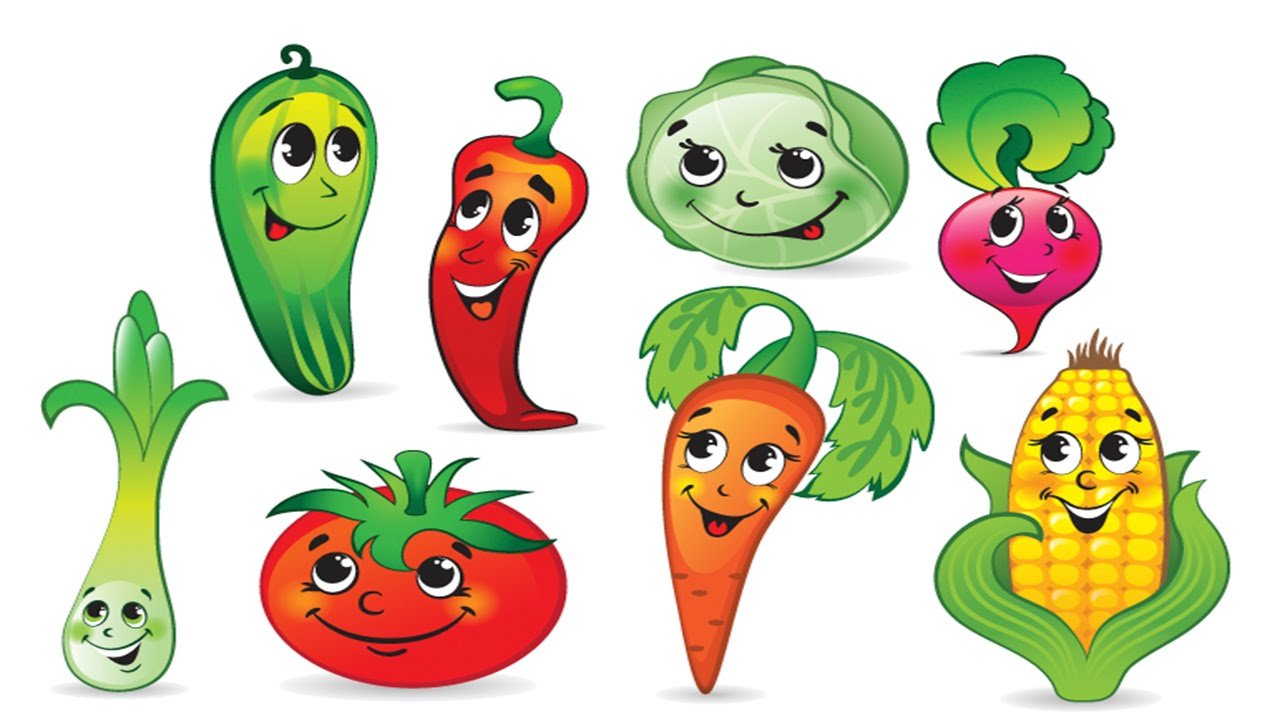                                                                      Учитель-дефектолог: Сафонова О.С.2022 учебный год«Открытое подгрупповое коррекционное занятие с обучающимися с ОВЗ»Тема: «Овощи»Цель: Расширять и систематизировать представления и знания детей об овощах.Задачи:- образовательные:Закреплять называния овощей.Уточнять и расширять представление об овощах, их вкусе, признаках отличия от фруктов.- коррекционно-развивающие:Развивать зрительное и слуховое внимание (устойчивость, концентрация, объём);Развивать восприятие, мелкую и общую моторику.- воспитательные:Формировать навыки сотрудничества, доброжелательности, самостоятельности, ответственности;Воспитывать умение доводить начатое дело до конца.Оборудование: - муляжи овощей;- разрезные картинки «Овощи»;- контурная картинка с изображением овощей;- деревянное лото «Овощи»;- картинки с изображением овощей.Ход занятия:Организационный момент.Приветствие:Здравствуй, небо голубое, Здравствуй солнце золотое.Здравствуй утро, здравствуй день.Нам здороваться не лень!Мы друг другу улыбнулисьИ в работу окунулись.Дидактическая игра «Четвёртый лишний» - А сейчас мы с вами поиграем в игру «Четвёртый лишний». Перед вами картинки. А вы внимательно посмотрите, подумайте и назовите одну лишнюю картинку в каждом ряду  и объясните, почему она лишняя.«Узнай по контуру» (упражнение на развитие зрительного восприятия, внимания, узнавания) - Ребята, посмотрите внимательно на картинку. Что  же у нас тут изображено?Ответ: Помидор, огурец, перец, лук, морковь.- Назовем  их одним словом?Дети: овощи.- А где растут овощи?Дети: на грядках.Дидактическая игра разрезные картинки «Овощи» Перед вами на столе лежат разрезные картинки с изображением знакомого предмета (овоща). Вам нужно внимательно рассмотреть и собрать картинку из отдельных частей, чтобы получился целый предмет. Дидактическая игра «Лото»Перед вами лежит карточка с изображением различных овощей. Вам нужно найти нужную картинку и накрыть соответствующую ячейку поля.Физминутка  «Огород» Огород у нас в порядке –
Мы весной вскопали грядки.
Мы пололи огород,
Поливали огород. (действия по тексту)
В лунках маленьких не густо,
Рассадили мы капусту. («сажают»)
Лето всё она толстела, (показывают руками круг перед собой)
Разрасталась вширь и ввысь. (руки в стороны, а затем вверх)
А теперь ей тесно белой, (руки разведены в стороны)
Говорит – посторонись! (отталкивающие движения руками)Дидактическая игра «Что в руках?» - У меня есть волшебный мешочек. В нем лежат овощи. Сейчас мы с вами закроем глазки, и с закрытыми глазами будем угадывать, какой овощ у нас в руках.  Подведение итогов- Ребята, вам понравилось занятие? - А сейчас каждый из вас назовет свой любимый овощ. -  Молодцы ребята! Вы сегодня очень хорошо поработали на занятии!